WHAT DOES A DAY LOOK LIKE?Morning:	Individual quiet timeBreakfastMorning prayer togetherClass timeNoon:		EucharistDinnerPersonal time (resting,walking, reading)Afternoon:	Some manual workStudy timeMeeting with your mentorEvening:	Evening Prayer togetherSupperDishes and clean-upRecreationCompline (night prayer)Quiet time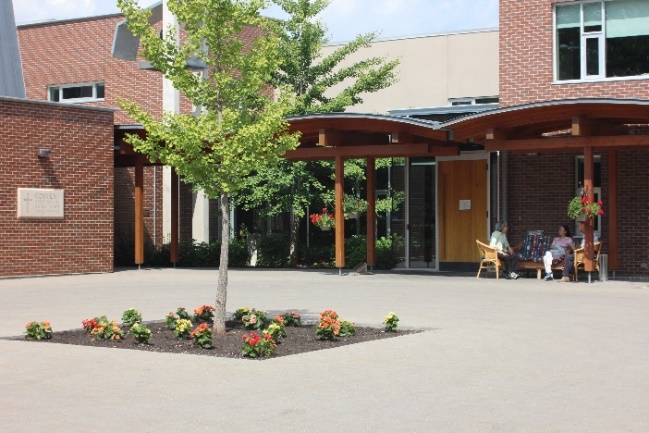 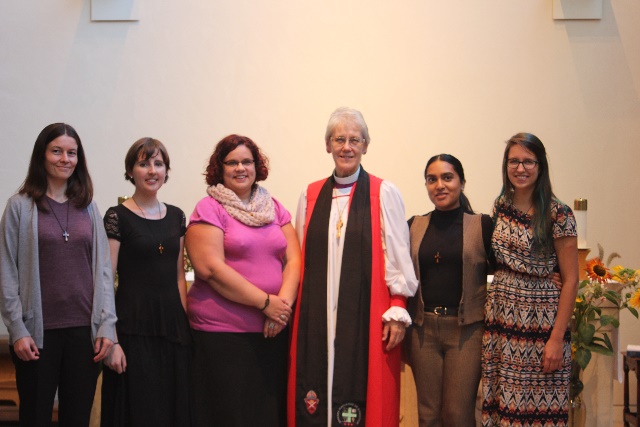 For more information, or to apply, please contact:Shannon Frank-Epp, Companions Coordinator atEmail: companions@ssjd.caPhone:  416-226-2201, Ext. 342Deadline for applications for the 2023-2024 year:May 15, 2024.In choosing Companions, we strive for a balance of background and experience necessary for effective group interaction and community building. Applicants will be notified by July 15, 2024 if they have been accepted. www.ssjd.ca         www.facebook.com/ssjdcanadawww.twitter.com/ssjdcanadaThe Companions Program___________Spending a Year Discovering God’s Rhythm____________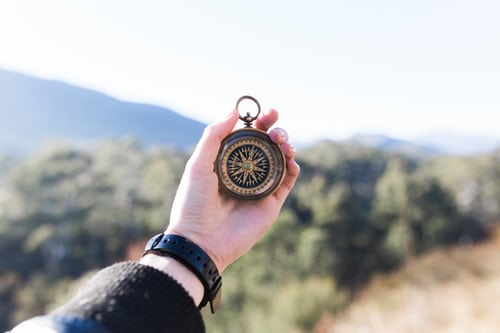 An eleven- month residential program for women who are seeking, discerning, and desiring a closer relationship with God and others. ____________________________________September 2023- June 2024. ____________________________________WHO IS THE PROGRAM FOR?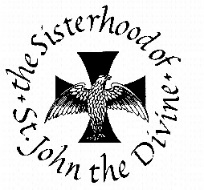 For women who are seeking, discerning or desiring to enter into a deeper relationship and walk with God and others in a community setting.Companions:Cultivate an appreciation for counter- cultural values, while growing in peace and freedomDeepen their rootedness and spiritual intimacy with God and other in community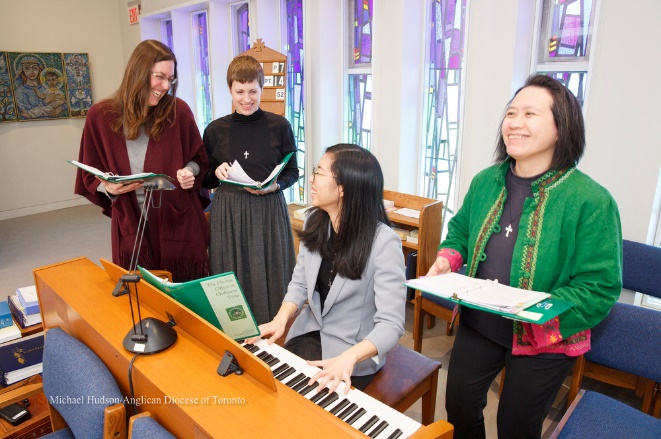 Discover a personal path to spiritual growth and transformation and discern their gifts and vocationGOALS OF THE PROGRAM:The program assists women to discern where God may be calling them by:Sharing the life of a Christian community committed to a balanced life of prayer, service, study, rest and recreation.Engaging in classes and discussions about Christian life and vocation.Receiving personal guidance in deepening their prayer life.
PROGRAM COST:
$100.00/month is suggested toward expense.Companions live at the convent and share the same free time, retreat opportunities and vacation as the Sisters do.To benefit most fully from the program, Companions need to commit to staying the full time. If cost is a hindrance, please contact the Companions coordinator. Financial assistance is available.CLASSES INCLUDE:     ~ Vocation and Discernment~ Contemplative and Benedictine Prayer~ Journaling and Awareness Reflection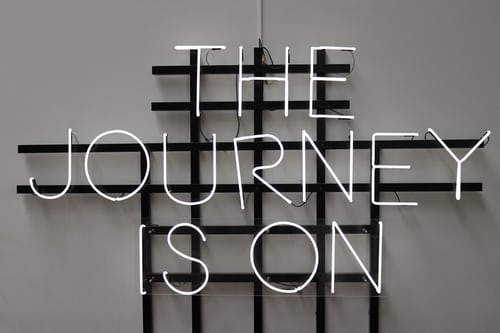 CRITERIA FOR ACCEPTANCE:Women who wish to apply should be:A practising Christian of any denominationActively committed to discerning God's will in their lifeDesirous of deepening their relationship with God, a willingness to follow Jesus in his radical obedience and an openness to the leading of the Holy SpiritAble and willing to contribute to effective group processes and to live in community;In good physical, mental and emotional health.